参加は要事前申込　※オンライン参加の方へは10/20（水）にメールでＩＤ等をお知らせします。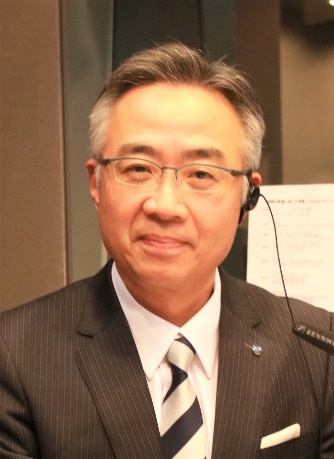 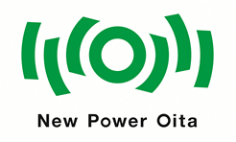 大分県おおいたボランティア・ＮＰＯセンター（運営受託：公益財団法人　おおいた共創基金）おおいたボランティア・ＮＰＯセンター【申　　込　　書】お申し込みは、ＦＡＸまたはメールでお申込ください。ＦＡＸ：０９７－５５５－９７７１　Ｍａｉｌ：npoinfo@onpo.jp（締切：１０月１８日（月））※上記個人情報は、本事業の連絡及び参加状況の把握以外に使用致しません。※新型コロナウイルスの感染状況により変更や中止となる場合があります。＜当日の会場参加に係るお願い＞※マスク着用をお願いします。なお、当日は体温チェックを行いますので、ご協力をお願いします。※発熱の有無にかかわらず、体調の悪い方は無理をせず参加をお控えください。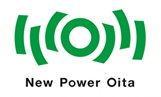 ■お問合せ先　：　おおいたボランティア・ＮＰＯセンター（運営：公益財団法人おおいた共創基金）〒870-0907　大分市大津町２丁目１-４１（大分県総合社会福祉会館２階）TEL：097-555-9770　FAX：097-555-9771　E-Mail：npoinfo@onpo.jp	お　名　前団体名（所属）住　　　　所〒連　絡　先電話番号：　　　　　　　　　　　　　　　　　　　　　　　　　　　連　絡　先メールアドレス：　連　絡　先※オンライン参加の方へは、こちらにご記入いただいたメールアドレスに、参加に必要なＩＤをお送りします。参加方法　　会場で参加　　　　　　　　　　　　　オンライン参加(メールアドレス記入必須)講師の方に質問事項や教えてもらいたいこと等があればご記入ください（任意）